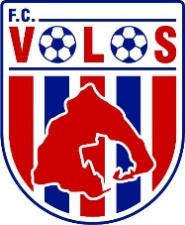 Super League 2020-21      			                WIFI: Volos FC Hotspot9η Αγωνιστική / 23.11.2020 / 19.30     		                Password: 123456789 Πανθεσσαλικό Στάδιο  ΒΟΛΟΣ	Vs                                         ΟΦΗ    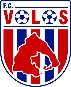 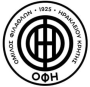 Αρχική Ενδεκάδα	                        Αρχική Ενδεκάδα	                              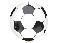 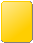 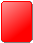 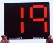 Αναπληρωματικοί                                     	Αναπληρωματικοί                                   Προπονητής: Ανχελ Λόπεθ		Προπονητής: Γιώργος Σίμος                              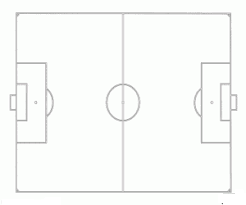 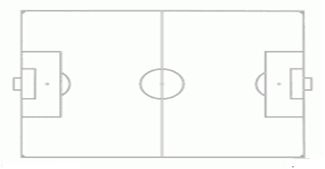 Διαιτητές: Καραντώνης Δημήτρης (Ημαθίας)Βοηθοί: Μωυσιάδης Θεόφιλος (Ηπείρου), Αϊναλής Θεόδωρος (Μακεδονίας) Τέταρτος: Ζαχαριάδης Πραξιτέλης (Μακεδονίας)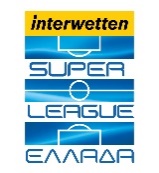 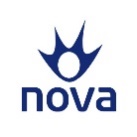 1Γκαραβέλης Σάκης10Γκουαροτσένα Ικερ15Κολόμπο Ζέσους5Σάντσες Σαλβαδόρ3Φερράρι Φράνκο31Κιάκος Γιάννης14Μπαριέντος Ζαν19Περέα Χουάν Χοσέ12Μαρτίνες Νίκο11Ουάρντα Αμρ9Δουβίκας Τάσος32Σωτηρίου Δημήτριος2Ουές Αμπντούλ Ραχμάν7Dos Santos Sturgeon 8Neira Juan Angel15Διαμαντής Απόστολος18Γιαννούλης Κων/νος22Sardinero Adrian28Γρίβας Φροίξος29Mellado Miguel33De Guzhan Jonathan34Κοροβέσης Νικόλαος55Κλέιμαν Μπόρις7Κρητικός Τάσος8Νίνης Σωτήρηε22Τέκιο Σέρτζιο26Γέντρισεκ Ερικ28Κανελλάκης Γιώργος33Δημόπουλος Στέργιος73Μπαρτόλο Ζουλιάν99Λογαράς Παύλος24Waterman Boy3Λυμπεράκης Οδυσσέας4Sakor Vajebah5Selimovic Vahid13Βαφέας Νικόλαος16Μπαλογιάννης Κων/νος17Νοικοκυράκης Ευάγγ.20Γιάννου Απόστολος26Στάικος Πασχάλης